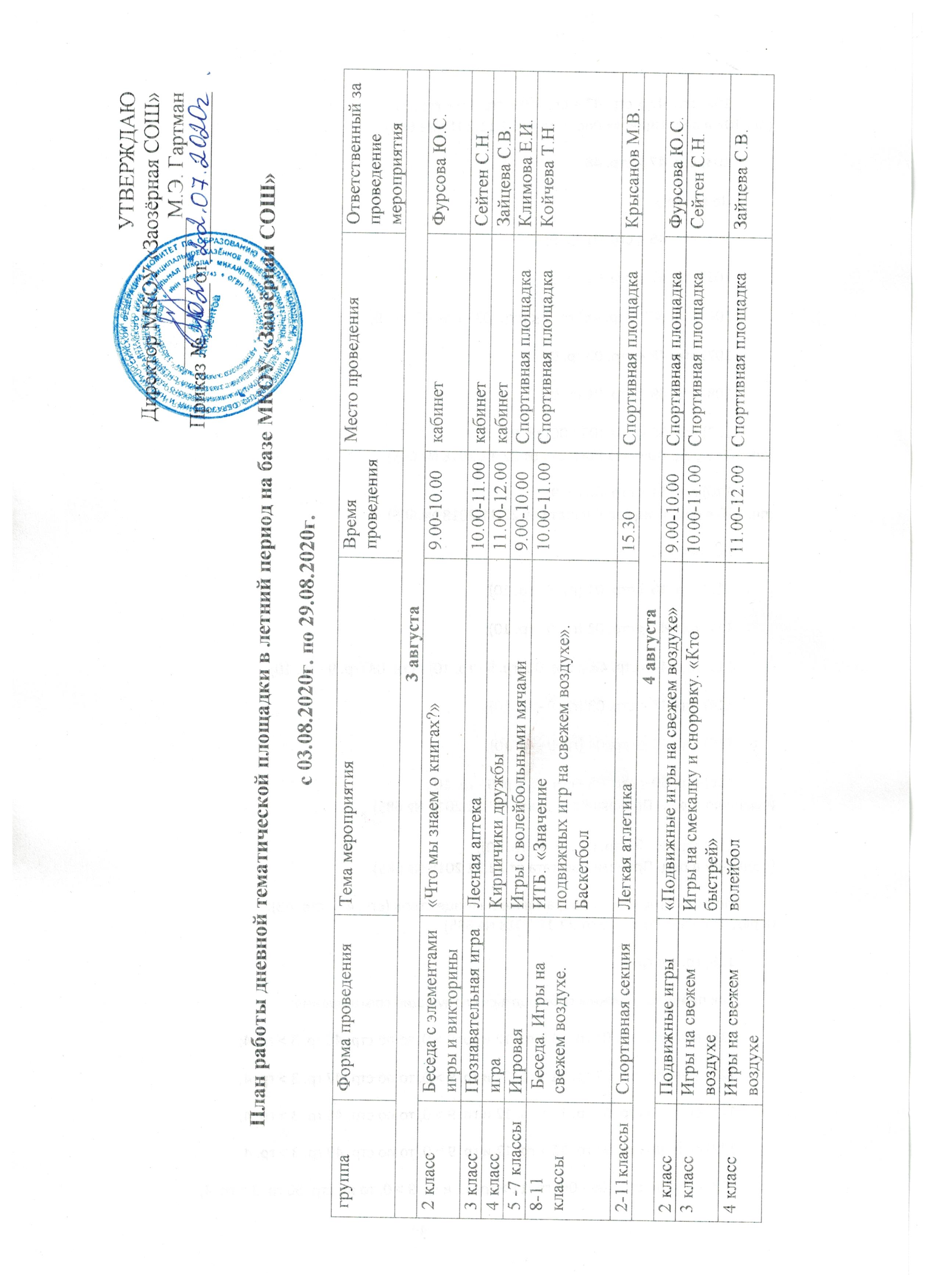 УТВЕРЖДАЮДиректор МКОУ «Заозёрная СОШ»______________М.Э. ГартманПриказ №_____от________________План работы дневной тематической площадки в летний период на базе МКОУ «Заозёрная СОШ»с 03.08.2020г. по 29.08.2020г.группаФорма проведенияТема мероприятияВремя проведенияМесто проведенияОтветственный за проведение мероприятия3 августа3 августа3 августа3 августа3 августа3 августа2 классБеседа с элементами игры и викторины«Что мы знаем о книгах?»9.00-10.00кабинетФурсова Ю.С.3 классПознавательная играЛесная аптека10.00-11.00кабинетСейтен С.Н.4 классиграКирпичики дружбы11.00-12.00кабинетЗайцева С.В.5 -7 классыИгроваяИгры с волейбольными мячами9.00-10.00Спортивная площадкаКлимова Е.И.8-11классы Беседа. Игры на свежем воздухе. ИТБ.  «Значение подвижных игр на свежем воздухе». Баскетбол10.00-11.00Спортивная площадкаКойчева Т.Н.2-11классыСпортивная секцияЛегкая атлетика15.30Спортивная площадкаКрысанов М.В.4 августа4 августа4 августа4 августа4 августа4 августа2 классПодвижные игры«Подвижные игры на свежем воздухе»9.00-10.00Спортивная площадкаФурсова Ю.С.3 классИгры на свежем воздухеИгры на смекалку и сноровку. «Кто быстрей»10.00-11.00Спортивная площадкаСейтен С.Н.4 классИгры на свежем воздухеволейбол11.00-12.00Спортивная площадкаЗайцева С.В.5 -7 классыбеседаРежим дня. Росто – весовые показатели.9.00-10.00кабинетКлимова Е.И.8-11классыПрофилактическая беседа«Как защититься от коронавируса»10.00-11.00кабинетКойчева Т.Н.5 августа5 августа5 августа5 августа5 августа5 августа2 классПутешествие с элементами викторины и беседы«С заботой о городе»9.00-10.00кабинетФурсова Ю.С.3 классВикторинаВ мире сказок10.00-11.00кабинетСейтен С.Н.4 классиграС заботой о природе11.00-12.00кабинетЗайцева С.В.5 -7 классыИгровая Игры со скакалками.9.00-10.00Спортивная площадкаКлимова Е.И.8-11 классыПодвижные игры на свежем воздухе«Баскетбол»10.00-11.00Спортивная площадкаКойчева Т.Н.2-11классыСпортивная секцияЛегкая атлетика15.30Спортивная площадкаКрысанов М.В.6 августа6 августа6 августа6 августа6 августа6 августа2 классСпортивно-развлекательное мероприятие «Три богатыря»9.00-10.00Спортивная площадкаФурсова Ю.С.3 классРазучивание игр на свежем воздухеИгры на смекалку и сноровку10.00-11.00Спортивная площадкаСейтен С.Н.4 классиграИгры народов мира11.00-12.00Спортивная площадкаЗайцева С.В.5 -7 классыДискуссияГигиенические требования  к занятиям. Осанка.9.00-10.00кабинетКлимова Е.И.8-11 классыБеседа-размышление "Основы здорового образа жизни"10.00-11.00кабинетКойчева Т.Н.7 августа7 августа7 августа7 августа7 августа7 августа2 классБеседа с элементами игры и письменного творчества«Какие положительные качества должны быть у современного человека?»9.00-10.00кабинетФурсова Ю.С.3 классВиртуальная экскурсияПо городам нашей страны10.00-11.00кабинетСейтен С.Н.4 классВиртуальная экскурсияПо городам России11.00-12.00кабинетЗайцева С.В.5 -7 классыИгроваяИгры с баскетбольными мячами.9.00-10.00Спортивная площадкаКлимова Е.И.8-11 классыПодвижные игры на свежем воздухе«Соревнование с замороженными футболками»10.00-11.00Спортивная площадкаКойчева Т.Н.2-11классыСпортивная секцияЛегкая атлетика15.30Спортивная площадкаКрысанов М.В.10 августа10 августа10 августа10 августа10 августа10 августа2 классСпортивная эстафета«Путешествие в Спортландию»9.00-10.00Спортивная площадкаФурсова Ю.С.3 классИгры на свежем воздухеВеселые эстафеты10.00-11.00Спортивная площадкаСейтен С.Н.4 классигрыЭстафеты 11.00-12.00Спортивная площадкаЗайцева С.В.5 -7 классыБеседаНаучитесь управлять собой «Характер». Первая помощь при травмах.9.00-10.00кабинетКлимова Е.И.8-11 классыБеседа по профилактике правонарушений«Преступление и подросток»10.00-11.00кабинетКойчева Т.Н.2-11классыСпортивная секцияЛегкая атлетика15.30Спортивная площадкаКрысанов М.В.11 августа11 августа11 августа11 августа11 августа11 августа2 классБеседа с элементами викторины и театрализованным представлением«Школа здоровья»9.00-10.00кабинетФурсова Ю.С.3 классПознавательная играИстория обыкновенных вещей10.00-11.00кабинетСейтен С.Н.4 классиграЧто я знаю о своей Родине11.00-12.00кабинетЗайцева С.В.5 -7 классыИгроваяИгры с обручами.9.00-10.00Спортивная площадкаКлимова Е.И.8-11 классыПодвижные игры на свежем воздухе«Метание гигантских колец и водных пенопластовых палок»10.00-11.00Спортивная площадкаКойчева Т.Н.12 августа12 августа12 августа12 августа12 августа12 августа2 классВесёлые старты«Алёнушки и Иванушки» 9.00-10.00Спортивная площадкаФурсова Ю.С.3 классКонкурс рисунков на асфальтеМой дом10.00-11.00Спортивная площадкаСейтен С.Н.4 классКонкурс рисунков на асфальтеМои любимые сказочные герои11.00-12.00Спортивная площадкаЗайцева С.В.5 -7 классыБеседаЗакаливание организма «Солнце, воздух и вода»9.00-10.00кабинетКлимова Е.И.8-11 классыбеседа"Здоровые привычки - здоровый образ жизни".10.00-11.00кабинетКойчева Т.Н.2-11классыСпортивная секцияЛегкая атлетика15.30Спортивная площадкаКрысанов М.В.13 августа13 августа13 августа13 августа13 августа13 августа2 классПознавательная игра«Всё обо всём»9.00-10.00кабинетФурсова Ю.С.3 классВиртуальная экскурсияПо городам нашей страны10.00-11.00кабинетСейтен С.Н.4 классКруглый столПравильное  питание. Гигиена11.00-12.00кабинетЗайцева С.В.5 -7 классыИгры на свежем воздухеПодвижные игры9.00-10.00Спортивная площадкаКлимова Е.И.8-11 классыПодвижные игры на свежем воздухе«Третий лишний»10.00-11.00Спортивная площадкаКойчева Т.Н.14 августа14 августа14 августа14 августа14 августа14 августа2 классИгры на свежем воздухе«Игра без границ»9.00-10.00Спортивная площадкаФурсова Ю.С.3 классИгры на свежем воздухеЛовкие,сильные,быстрые10.00-11.00Спортивная площадкаСейтен С.Н.4 классИгры на свежем воздухеФутбол 11.00-12.00Спортивная площадкаЗайцева С.В.5 -7 классыДискуссияВлияние физических упражнений на основные системы организма.9.00-10.00кабинетКлимова Е.И.8-11 классыНравственная беседа«Алкоголь и подросток»10.00-11.00кабинетКойчева Т.Н.2-11классыСпортивная секцияЛегкая атлетика15.30Спортивная площадкаКрысанов М.В.17 августа17 августа17 августа17 августа17 августа17 августа2 классИгровая программа«Будем здоровы!»9.00-10.00кабинетФурсова Ю.С.3 классПознавательная играЛесное кафе (Зеленая страничка)10.00-11.00кабинетСейтен С.Н.4 классиграЧто я знаю о книгах11.00-12.00кабинетЗайцева С.В.5 -7 классыИгровая Игры с бегом и прыжками.9.00-10.00Спортивная площадкаКлимова Е.И.8-11 классыПодвижные игры на свежем воздухе«Мяч за кругом»10.00-11.00Спортивная площадкаКойчева Т.Н.2-11классыСпортивная секцияЛегкая атлетика15.30Спортивная площадкаКрысанов М.В.18 августа18 августа18 августа18 августа18 августа18 августа2 классСпортивный досуг на свежем воздухе«Мы сильные, мы дружные»9.00-10.00Спортивная площадкаФурсова Ю.С.3 классПодвижные игры на свежем воздухеЛовкие, сильные,быстрые10.00-11.00Спортивная площадкаСейтен С.Н.4 классИгры на свежем воздухеВесёлые старты11.00-12.00Спортивная площадкаЗайцева С.В.5 -7 классыБеседаСлагаемые ЗОЖ.9.00-10.00кабинетКлимова Е.И.8-11 классыБеседа по профилактике табакокурения «Не погибай по неведению»10.00-11.00кабинетКойчева Т.Н.19 августа19 августа19 августа19 августа19 августа19 августа2 классКлассный час«Час веселого настроения»9.00-10.00кабинетФурсова Ю.С.3 классВолшебный мир ремеселИзготовление поделки10.00-11.00кабинетСейтен С.Н.4 классПодвижные игры на свежем воздухеИгры без границ11.00-12.00кабинетЗайцева С.В.5 -7 классыИгроваяИгры с прыжками, мячами.9.00-10.00Спортивная площадкаКлимова Е.И.8-11 классыПодвижные игры на свежем воздухе«Найди свое место»10.00-11.00Спортивная площадкаКойчева Т.Н.2-11классыСпортивная секцияЛегкая атлетика15.30Спортивная площадкаКрысанов М.В.20 августа20 августа20 августа20 августа20 августа20 августа2 классРазвлекательно-спортивная программа«Шутки, игры, песни –собрали нас вместе»9.00-10.00Спортивная площадкаФурсова Ю.С.3 классИгры на свежем воздухеИгры,   развивающие силу и ловкость10.00-11.00Спортивная площадкаСейтен С.Н.4 классИгры на свежем воздухеВесёлые и крепкие!11.00-12.00Спортивная площадкаЗайцева С.В.5 -7 классыКруглый стол.Личная гигиена. Гигиена тела. Рациональное питание.9.00-10.00кабинетКлимова Е.И.8-11 классыБеседа-размышлениеЗдоровый образ жизни молодежи» 10.00-11.00кабинетКойчева Т.Н.21 августа21 августа21 августа21 августа21 августа21 августа2 классПознавательная беседа. Игра «Маленькое дело - лучше большого безделья»9.00-10.00кабинетФурсова Ю.С.3 классПознавательная  играИстория обыкновенных вещей10.00-11.00кабинетСейтен С.Н.4 классбеседаПравила поведения в период каникул11.00-12.00кабинетЗайцева С.В.5 -7 классыСоревнованияИгры «Весёлые потешки»9.00-10.00Спортивная площадкаКлимова Е.И.8-11 классыИгры с мячом«Вышибалы»10.00-11.00Спортивная площадкаКойчева Т.Н.2-11классыСпортивная секцияЛегкая атлетика15.30Спортивная площадкаКрысанов М.В.24 августа24 августа24 августа24 августа24 августа24 августа2-11классыСпортивная секцияЛегкая атлетика15.30Спортивная площадкаКрысанов М.В.1 классПознавательная игра «Красиво. Вкусно. Полезно.»900-930кабинетКрысанова Н.Н.1 классИгры – эстафеты «Ловкие, сильные, быстрые»940- 1040Спортивная площадкаКрысанова Н.Н.1 классПознавательная игра «Красиво. Вкусно. Полезно.»1100-1130кабинетКрысанова Н.Н.1 классИгры – эстафеты «Ловкие, сильные, быстрые»1140-1240Спортивная площадкаКрысанова Н.Н.1классИгры для знакомства «Мы такие разные!.»900-940Спортивная площадкаКрысанова Т.В.1классПознавательная беседа«Что значит быть учеником!»950- 1030кабинетКрысанова Т.В.1классИгры для знакомства«Мы такие разные!.»1100-1140Спортивная площадкаКрысанова Т.В.1классПознавательная беседа«Что значит быть учеником!»1150-1230кабинетКрысанова Т.В.25 августа25 августа25 августа25 августа25 августа25 августа1 классВиртуальная экскурсия«Музеи мира»900-930кабинетКрысанова Н.Н.1 классВеселые эстафеты «Дорожки»940- 1040Спортивная площадкаКрысанова Н.Н.1 классВиртуальная экскурсия«Музеи мира»1100-1130кабинетКрысанова Н.Н.1 классВеселые эстафеты «Дорожки»1140-1240Спортивная площадкаКрысанова Н.Н.1 классКонкурс талантов«Маленькие звёздочки»1100-1140Спортивная площадкаКрысанова Т.В.1 классКонкурс рисунков«Лето, лето!!!»1150-1230кабинетКрысанова Т.В.1 классКонкурс талантов«Маленькие звёздочки»900-940Спортивная площадкаКрысанова Т.В.1 классКонкурс рисунков«Лето, лето!!!»950- 1030кабинетКрысанова Т.В.26 августа26 августа26 августа26 августа26 августа26 августа1 классРазговор по душам«Пример для подражания»900-930кабинетКрысанова Н.Н.1 классИгры на свежем воздухе  «Лучшая ракетка»940- 1040Спортивная площадкаКрысанова Н.Н.1 классРазговор по душам«Пример для подражания»1100-1130кабинетКрысанова Н.Н.1 классИгры на свежем воздухе  «Лучшая ракетка»1140-1240Спортивная площадкаКрысанова Н.Н.1 классИгры на свежем воздухе  «Самые ловкие»900-940Спортивная площадкаКрысанова Т.В.1 классВикторина по ПДД«Знатоки ПДД»950- 1030кабинетКрысанова Т.В.1 классИгры на свежем воздухе  «Самые ловкие»1100-1140Спортивная площадкаКрысанова Т.В.1 классВикторина по ПДД«Знатоки ПДД»1150-1230кабинетКрысанова Т.В.2-11классыСпортивная секцияЛегкая атлетика15.30Спортивная площадкаКрысанов М.В.27 августа27 августа27 августа27 августа27 августа27 августа1 классЛитературная  викторина«В мире сказки»900-930кабинетКрысанова Н.Н.1 классПодвижные игры с мячом «Королевство волшебных мячей»940- 1040Спортивная площадкаКрысанова Н.Н.1 классЛитературная  викторина«В мире сказки»1100-1130кабинетКрысанова Н.Н.1 классПодвижные игры с мячом «Королевство волшебных мячей»1140-1240Спортивная площадкаКрысанова Н.Н.1 классПодвижные игры«Это многообразие игр »1100-1140Спортивная площадкаКрысанова Т.В.1 классЛитературная  викторина«По страницам любимых книг»1150-1230кабинетКрысанова Т.В.1 классПодвижные игры«Это многообразие игр »900-940Спортивная площадкаКрысанова Т.В.1 классЛитературная  викторина«По страницам любимых книг»950- 1030кабинетКрысанова Т.В.28 августа28 августа28 августа28 августа28 августа28 августа1 классКонкурс рисунков на асфальте «Мы друзья природы»900-930Спортивная площадкаКрысанова Н.Н.1 классПрактикум «Готовимся к школе»940- 1040кабинетКрысанова Н.Н.1 классКонкурс рисунков на асфальте «Мы друзья природы»1100-1130Спортивная площадкаКрысанова Н.Н.1 классПрактикум «Готовимся к школе»1140-1240кабинетКрысанова Н.Н.1 классПрактикум«Готовимся к школе»900-940кабинетКрысанова Т.В.1 классИгры – эстафеты«Кто быстрее?»950- 1030Спортивная площадкаКрысанова Т.В.1 классПрактикум«Готовимся к школе»1100-1140кабинетКрысанова Т.В.1 классИгры – эстафеты«Кто быстрее?»1150-1230Спортивная площадкаКрысанова Т.В.2-11классыСпортивная секцияЛегкая атлетика15.30Спортивная площадкаКрысанов М.В.